ANEXO 1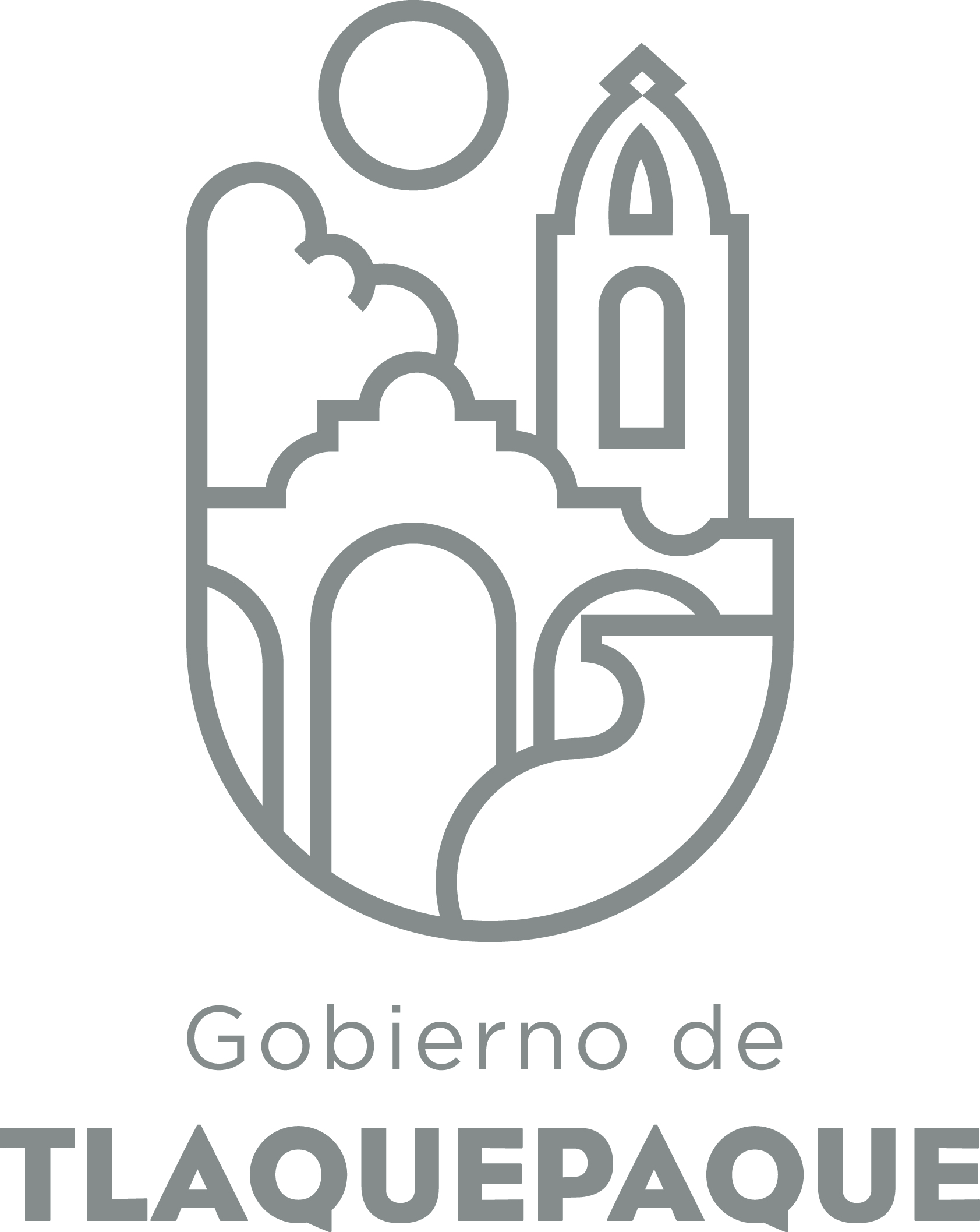 1.- DATOS GENERALESANEXO 22.- OPERACIÓN DE LA PROPUESTARecursos empleados para la realización del Programa/Proyecto/Servicio/Campaña (PPSC)DIRECCIÓN GENERAL DE POLÍTICAS PÚBLICASCARATULA PARA LA ELABORACIÓN DE PROYECTOS.A)Nombre del programa/proyecto/servicio/campañaA)Nombre del programa/proyecto/servicio/campañaA)Nombre del programa/proyecto/servicio/campañaA)Nombre del programa/proyecto/servicio/campañaDiplomado en Políticas Públicas con Perspectiva de GéneroDiplomado en Políticas Públicas con Perspectiva de GéneroDiplomado en Políticas Públicas con Perspectiva de GéneroDiplomado en Políticas Públicas con Perspectiva de GéneroDiplomado en Políticas Públicas con Perspectiva de GéneroDiplomado en Políticas Públicas con Perspectiva de GéneroEjeEje33B) Dirección o Área ResponsableB) Dirección o Área ResponsableB) Dirección o Área ResponsableB) Dirección o Área ResponsableCecilia Elizabeth Álvarez BrionesCecilia Elizabeth Álvarez BrionesCecilia Elizabeth Álvarez BrionesCecilia Elizabeth Álvarez BrionesCecilia Elizabeth Álvarez BrionesCecilia Elizabeth Álvarez BrionesEstrategiaEstrategia3.33.3C)  Problemática que atiende la propuestaC)  Problemática que atiende la propuestaC)  Problemática que atiende la propuestaC)  Problemática que atiende la propuestaSe atenderá la necesidad de crear Políticas Públicas para la igualdad y la prevención, atención y erradicación de las violencias en contra de las mujeres.Se atenderá la necesidad de crear Políticas Públicas para la igualdad y la prevención, atención y erradicación de las violencias en contra de las mujeres.Se atenderá la necesidad de crear Políticas Públicas para la igualdad y la prevención, atención y erradicación de las violencias en contra de las mujeres.Se atenderá la necesidad de crear Políticas Públicas para la igualdad y la prevención, atención y erradicación de las violencias en contra de las mujeres.Se atenderá la necesidad de crear Políticas Públicas para la igualdad y la prevención, atención y erradicación de las violencias en contra de las mujeres.Se atenderá la necesidad de crear Políticas Públicas para la igualdad y la prevención, atención y erradicación de las violencias en contra de las mujeres.Línea de AcciónLínea de Acción3.3.33.3.3C)  Problemática que atiende la propuestaC)  Problemática que atiende la propuestaC)  Problemática que atiende la propuestaC)  Problemática que atiende la propuestaSe atenderá la necesidad de crear Políticas Públicas para la igualdad y la prevención, atención y erradicación de las violencias en contra de las mujeres.Se atenderá la necesidad de crear Políticas Públicas para la igualdad y la prevención, atención y erradicación de las violencias en contra de las mujeres.Se atenderá la necesidad de crear Políticas Públicas para la igualdad y la prevención, atención y erradicación de las violencias en contra de las mujeres.Se atenderá la necesidad de crear Políticas Públicas para la igualdad y la prevención, atención y erradicación de las violencias en contra de las mujeres.Se atenderá la necesidad de crear Políticas Públicas para la igualdad y la prevención, atención y erradicación de las violencias en contra de las mujeres.Se atenderá la necesidad de crear Políticas Públicas para la igualdad y la prevención, atención y erradicación de las violencias en contra de las mujeres.No. de PP EspecialNo. de PP EspecialPol. Pub. en materia de géneroPol. Pub. en materia de géneroD) Ubicación Geográfica / Cobertura  de ColoniasD) Ubicación Geográfica / Cobertura  de ColoniasD) Ubicación Geográfica / Cobertura  de ColoniasD) Ubicación Geográfica / Cobertura  de ColoniasPersonal de la Administración PúblicaPersonal de la Administración PúblicaPersonal de la Administración PúblicaPersonal de la Administración PúblicaPersonal de la Administración PúblicaPersonal de la Administración PúblicaVinc al PNDVinc al PNDE) Nombre del Enlace o ResponsableE) Nombre del Enlace o ResponsableE) Nombre del Enlace o ResponsableE) Nombre del Enlace o ResponsableMiriam Villaseñor LomelíMiriam Villaseñor LomelíMiriam Villaseñor LomelíMiriam Villaseñor LomelíMiriam Villaseñor LomelíMiriam Villaseñor LomelíVinc al PEDVinc al PEDF) Objetivo específicoF) Objetivo específicoF) Objetivo específicoF) Objetivo específicoPotenciar la transversalización de la Perspectiva de Género tanto al interior del Ayuntamiento, como en las colonias del Municipio de San Pedro TlaquepaquePotenciar la transversalización de la Perspectiva de Género tanto al interior del Ayuntamiento, como en las colonias del Municipio de San Pedro TlaquepaquePotenciar la transversalización de la Perspectiva de Género tanto al interior del Ayuntamiento, como en las colonias del Municipio de San Pedro TlaquepaquePotenciar la transversalización de la Perspectiva de Género tanto al interior del Ayuntamiento, como en las colonias del Municipio de San Pedro TlaquepaquePotenciar la transversalización de la Perspectiva de Género tanto al interior del Ayuntamiento, como en las colonias del Municipio de San Pedro TlaquepaquePotenciar la transversalización de la Perspectiva de Género tanto al interior del Ayuntamiento, como en las colonias del Municipio de San Pedro TlaquepaqueVinc al PMetDVinc al PMetDG) Perfil de la población atendida o beneficiariosG) Perfil de la población atendida o beneficiariosG) Perfil de la población atendida o beneficiariosG) Perfil de la población atendida o beneficiariosSe requiere que los integrantes del diplomado, tengan una escolaridad mínima de preparatoria, manejo de Office (Word y PowerPoint) manejo de redes sociales (Facebook y Correo electrónico) y deseable que las personas estén en un puesto de toma de decisiones.Se requiere que los integrantes del diplomado, tengan una escolaridad mínima de preparatoria, manejo de Office (Word y PowerPoint) manejo de redes sociales (Facebook y Correo electrónico) y deseable que las personas estén en un puesto de toma de decisiones.Se requiere que los integrantes del diplomado, tengan una escolaridad mínima de preparatoria, manejo de Office (Word y PowerPoint) manejo de redes sociales (Facebook y Correo electrónico) y deseable que las personas estén en un puesto de toma de decisiones.Se requiere que los integrantes del diplomado, tengan una escolaridad mínima de preparatoria, manejo de Office (Word y PowerPoint) manejo de redes sociales (Facebook y Correo electrónico) y deseable que las personas estén en un puesto de toma de decisiones.Se requiere que los integrantes del diplomado, tengan una escolaridad mínima de preparatoria, manejo de Office (Word y PowerPoint) manejo de redes sociales (Facebook y Correo electrónico) y deseable que las personas estén en un puesto de toma de decisiones.Se requiere que los integrantes del diplomado, tengan una escolaridad mínima de preparatoria, manejo de Office (Word y PowerPoint) manejo de redes sociales (Facebook y Correo electrónico) y deseable que las personas estén en un puesto de toma de decisiones.Se requiere que los integrantes del diplomado, tengan una escolaridad mínima de preparatoria, manejo de Office (Word y PowerPoint) manejo de redes sociales (Facebook y Correo electrónico) y deseable que las personas estén en un puesto de toma de decisiones.Se requiere que los integrantes del diplomado, tengan una escolaridad mínima de preparatoria, manejo de Office (Word y PowerPoint) manejo de redes sociales (Facebook y Correo electrónico) y deseable que las personas estén en un puesto de toma de decisiones.Se requiere que los integrantes del diplomado, tengan una escolaridad mínima de preparatoria, manejo de Office (Word y PowerPoint) manejo de redes sociales (Facebook y Correo electrónico) y deseable que las personas estén en un puesto de toma de decisiones.Se requiere que los integrantes del diplomado, tengan una escolaridad mínima de preparatoria, manejo de Office (Word y PowerPoint) manejo de redes sociales (Facebook y Correo electrónico) y deseable que las personas estén en un puesto de toma de decisiones.H) Tipo de propuestaH) Tipo de propuestaH) Tipo de propuestaH) Tipo de propuestaH) Tipo de propuestaJ) No de BeneficiariosJ) No de BeneficiariosK) Fecha de InicioK) Fecha de InicioK) Fecha de InicioFecha de CierreFecha de CierreFecha de CierreFecha de CierreProgramaCampañaServicioProyectoProyectoHombresMujeresOctubre 2017Octubre 2017Octubre 2017Marzo 2018Marzo 2018Marzo 2018Marzo 2018xxxxFedEdoMpioxxxxI) Monto total estimadoI) Monto total estimadoI) Monto total estimado$74,400$74,400Fuente de financiamientoFuente de financiamientoA) Principal producto esperado (base para el establecimiento de metas)Concientizar a los funcionarios de la violencia de género y la igualdad sustantiva con el Diplomado con Perspectiva de Género Concientizar a los funcionarios de la violencia de género y la igualdad sustantiva con el Diplomado con Perspectiva de Género Concientizar a los funcionarios de la violencia de género y la igualdad sustantiva con el Diplomado con Perspectiva de Género Concientizar a los funcionarios de la violencia de género y la igualdad sustantiva con el Diplomado con Perspectiva de Género Concientizar a los funcionarios de la violencia de género y la igualdad sustantiva con el Diplomado con Perspectiva de Género B)Actividades a realizar para la obtención del producto esperado1 clase semanal presencial del Diplomado con Perspectiva de Género 1 clase semanal presencial del Diplomado con Perspectiva de Género 1 clase semanal presencial del Diplomado con Perspectiva de Género 1 clase semanal presencial del Diplomado con Perspectiva de Género 1 clase semanal presencial del Diplomado con Perspectiva de Género Indicador de Resultados vinculado al PMD según Línea de Acción Reducción de los índices de violencia y discriminación de la mujer.Reducción de los índices de violencia y discriminación de la mujer.Reducción de los índices de violencia y discriminación de la mujer.Reducción de los índices de violencia y discriminación de la mujer.Reducción de los índices de violencia y discriminación de la mujer.Indicador vinculado a los Objetivos de Desarrollo Sostenible AlcanceCorto PlazoMediano PlazoMediano PlazoMediano PlazoLargo PlazoAlcancexC) Valor Inicial de la MetaValor final de la MetaValor final de la MetaNombre del indicadorFormula del indicadorFormula del indicadorClave de presupuesto determinada en Finanzas para la etiquetación de recursosClave de presupuesto determinada en Finanzas para la etiquetación de recursosClave de presupuesto determinada en Finanzas para la etiquetación de recursosCronograma Anual  de ActividadesCronograma Anual  de ActividadesCronograma Anual  de ActividadesCronograma Anual  de ActividadesCronograma Anual  de ActividadesCronograma Anual  de ActividadesCronograma Anual  de ActividadesCronograma Anual  de ActividadesCronograma Anual  de ActividadesCronograma Anual  de ActividadesCronograma Anual  de ActividadesD) Actividades a realizar para la obtención del producto esperado 2017201720172017201820182018201820182018D) Actividades a realizar para la obtención del producto esperado OCTNOVDICENEENEFEBMARABRILMAYOClases presenciales del diplomado xxxxxxEntrega y exposición de proyecto finalxRevisión de actividades del alumnadoxEntrega de certificadosxE) Recursos HumanosNúmero F) Recursos MaterialesNúmero/LitrosTipo de financiamiento del recursoTipo de financiamiento del recursoG) Recursos FinancierosMontoE) Recursos HumanosNúmero F) Recursos MaterialesNúmero/LitrosProveeduríaFondo RevolventeG) Recursos FinancierosMontoPersonal que participa en éste Proyecto3Fotocopias3000xMonto total del Recurso obtenido mediante el fondo REVOLVENTE que se destina a éste Proyecto$9,300 mensualesPersonal que participa en éste Proyecto3Personal responsable de la administración y sistematización del diplomado1$6000Monto total del Recurso obtenido mediante el fondo REVOLVENTE que se destina a éste Proyecto$9,300 mensualesPersonal que participa en éste Proyecto3Papelería para el clases presenciales$1500xMonto total del Recurso obtenido mediante el fondo REVOLVENTE que se destina a éste Proyecto$9,300 mensualesPersonal que participa en éste Proyecto3Computadoras empleadas para éste PPSC2-Monto total del Recurso obtenido mediante el fondo REVOLVENTE que se destina a éste Proyecto$9,300 mensualesPersonal que participa en éste Proyecto3Impresión de diplomas50 diplomasxMonto total del Recurso obtenido mediante el fondo REVOLVENTE que se destina a éste Proyecto$9,300 mensuales